KTÜ MİMARLIK FAKÜLTESİ MİMARLIK BÖLÜMÜ2020-2021 GÜZ YARIYILI BİTİRME ÇALIŞMASIKONU: SOSYAL ve KÜLTÜREL SÜRDÜRLEBİLİRLİK KAPSAMINDA KONUT YERLEŞKESİ1. GENEL AÇIKLAMAGİRİŞSon yıllarda dünyada ve Türkiye’de yaşanmakta olan sosyal, ekonomik, teknolojik gelişmeler nedeni ile başlayan küreselleşme süreci, hızlı bir kentsel değişimi ve dönüşümü de beraberinde getirmiştir. Bu olumsuz gelişmelerin farkına varılması ile “sürdürülebilirlik“ kavramı ortaya atılmış ve sürdürülebilirliğin sağlanmasının yolları araştırılmıştır. Değişen yaşam şekli ile doğal kaynaklar arasındaki olumsuz etkileşimin sürdürülebilirlik açısından büyük bir tehdit olduğu düşünüldüğü için çalışmalar, problemin fiziksel boyutu üzerinde odaklanmıştır. Oysa ki sürdürülebilirliğin genellikle ihmal edilen sosyokültürel boyutu; sosyal, kültürel ve ekonomik organizasyonda yapılacak temel değişikliklerin, ekolojik anlamdaki sürdürülebilirliğin sağlanabilmesi için önemli bir gereklilik olduğunu ifade etmektedir (1). Sürdürülebilirlik; “toplum ve doğa arasında sosyal olarak şekillenen ilişkilerin uzun vadede yaşamasının sağlanabilmesi” (1,2) olarak tanımlanmaktadır. Sürdürülebilirlik; ekolojik, ekonomik ve sosyal-kültürel sürdürülebilirlik olmak üzere üç boyutta ele alınmaktadır. Ekolojik sürdürülebilirlik, kaynakların ve eko sistemin korunumunu; ekonomik sürdürülebilirlik, uzun vadeli kaynak verimliliğini ve düşük işletme maliyetlerini; sosyal-kültürel açıdan sürdürülebilirlik ise kullanıcıların konforunu, sağlığını, refahını sağlamayı ve yerel değerlerin korunumunu kapsamaktadır (3,4). Sürdürülebilir mimarlık bu kapsam dâhilinde; kullanıcılara nitel, nicel, fiziksel ve psikolojik gereksinimler bakımından uygun olan çevreler sunmayı hedeflemektedir (4,5).  Sürekli etkileşim halinde olan ekolojik, ekonomik ve sosyal-kültürel sürdürülebilir gelişme bileşenleri birbirlerini tamamlamakta ve tanımlamaktadır (1,6,7,8). Bu bileşenler arasındaki etkileşimi farklı bakış açıları ile yorumlayan yaklaşımlar, farklı gereklilikler ortaya koymuşlardır. Odak noktası “yaşam kalitesi” kavramı olan gerekliliklerin ortak amacı, yaşam kalitesinin yükseltilmesidir.Kültür; tarihsel ve toplumsal gelişme sürecinde yaratılan maddi ve manevi değerler ile bu değerlerin yaratılmasında ve gelecek nesillere iletilmesinde kullanılan, insanın doğal ve toplumsal çevreye egemenliğinin ölçüsünü gösteren araçların bütünü olarak tanımlanmaktadır (9,10). Güvenç’e göre kültür; belli bir topluluğun kişiden kişiye veya toplumsal iletişim; etkileşim yoluyla sürdürdüğü ve bireye kazandırdığı; maddi, zihinsel, yaşam tarzı ve dünya görüşü bütünleşmesi olup varlık nedeni ve sonucu çevreye uyarlanma, giderek çevreyi kendi kuramsal amaçları doğrultusunda değiştirme olgusu ve sürecidir (9,11). Tural, toplumun tarihsel süreçte yaşanılan dönem ve gereksinimlerle, bilinçli bir şekilde, anlamlı ve zengin bir sentez oluşturması ve bu birikimin sistemli veya sistemsiz şekilde nesilden nesile aktarılmasını kültür olarak tanımlarken (9,12), Weisler; toplumun yaşam tarzının ifadesini kültür olarak görmektedir (9,13). Kültüre yönelik bu tanımlardan yararlanılarak toplumun tarihsel süreçte geçmişe ait düşünce geliştirerek, birikimle ürettiği maddi ve manevi değerlerin bütünü olarak tanımlanabilecek kültürün; toplumun bilgi ve deneyimlerini, tarihini, yaşam biçimi ve kimliğini yansıttığı söylenebilir (9,14).  Bu bağlamda Keleş, kent kültüründen, tarihin ve doğanın kentte bırakmış olduğu birikimi anlamak gerektiğini belirtir. Bu birikimin temel ögesi ise kentin kimliğidir. Her kentin kimliğinde, o kente dair süreklilik kazanmış, ayırt edici nitelikler saklıdır. Kentin kalıcı kültür ögelerinin korunması, değerlendirilmesi ve geliştirilmesi kent kültürü anlayışının temel ölçütü olmalıdır (4,15). Sosyal ve kültürel sürekliliğin sağlanabilmesi ve kültürel birikiminin gelecek nesillere aktarılabilmesi, geçmişin işaret ve simgelerinin kuşaklar boyunca taşınabilmesine bağlıdır (9,16). Sosyo-kültürel sürdürülebilirlik kavramı günümüzde tarihi, kültürel ve geleneksel mimari özellikler taşıyan yapıların doku ve çevreyi oluşturan tüm elemanlar ile  bir bütün olarak korunmasını ve gelecek kuşaklara aktarılmasını öngörmektedir. Sosyal ve fiziksel değişimlerin yansıtıldığı ilk ve en önemli çevre konut ve konut alanları olmaktadır. Konut alanları, temel insan ihtiyaçlarından biri olan barınma ihtiyacının karşılandığı yerler olmaları dolayısıyla, kentsel yaşamın en temel işlevsel birimlerinden birini oluşturmaktadır. Konut alanları, hem belli fiziksel özelliklerin hem de kullanıcıların gelir grupları, yaş, cinsiyet, eğitim durumu, komşuluk ilişkileri gibi sosyokültürel özelliklerinin yansıtıldığı ve sosyal ilişkilerinin yaşandığı, kendilerine özgü dokuları olan yerleşim yerleridir (17,18). Tarih boyunca insanların yaşadığı yerleşmeler, onların kültür ve gelenekleri ile kimlik kazanmıştır (18,19).  Konut alanlarının yapı taşı olan konut biriminin insanlar için taşıdığı önem irdelenirken; konutun fiziksel bir barınak olmaktan öte insan yaşamındaki psikolojik ve sosyal anlamı, kültürel bir ürün ve değer olma özelliği ve bu boyutları ile sürdürülebilir kentsel gelişme üzerindeki etkileri sosyal-kültürel bir bakış açısıyla ele alınmalıdır. Özellikle “ev-yuva“ kavramlarının sosyal-psikolojik önemi, sürdürülebilir kentsel gelişmenin sağlanmasının önemli bir şartı olan “sürdürülebilirlik kültürü” nün toplumda oluşması amacı ile etkin bir şekilde kullanılabilir niteliktedir (1).AMAÇ ve KAPSAM Sosyal-kültürel özellikleri oluşturulan sürdürülebilir kentsel gelişme, değişen değer yargıları ve yaşam şekilleri nedeniyle kentlerin hızla kaybettikleri anlam ve önemlerini geri kazanmalarını ve insanlar için  yaşanabilir çevreler sunmalarını sağlayabilir. Bitirme çalışmasında  sürdürülebilirlik; sürdürülebilir kentsel gelişme bağlamında ele alınarak, kentsel çevrenin oluşumunda ve yaşanmasında önemli rolü olan konut alanlarında, sosyal-kültürel bir bakış açısıyla irdelenecektir. Sürdürülebilirliğin ekolojik, ekonomik ve sosyal-kültürel olarak ayrılan boyutları, mimari tasarım aşamasında herhangi biri göz ardı edilmeden bütüncül bir yaklaşımla ele alınmalı; ancak sosyal-kültürel sürdürülebilirlik ağırlığında  bir konut yerleşkesi tasarlanarak, ihtiyaç programı ile tutarlı bir tasarım hedefine ulaşılmalıdır. Amaç, verilen alanda “küçük komşuluk ünitesi” programı ve ölçeği çerçevesinde özellikle sosyal-kültürel  sürdürülebilirlik ilkelerini ağırlıkla kullanarak bir tasarım ortaya koymaktır. İHTİYAÇ PROGRAMIKonu kapsamında tasarımcılardan verilen alanda 60-120 konut biriminden oluşan  “küçük komşuluk ünitesi” tasarlamaları istenmektedir. Küçük komşuluk ünitesi, sosyal açıdan komşuluk ilişkilerinin kurulup geliştirilebileceği en küçük konut yerleşme birimi olarak tanımlanabilir. Bu büyüklükteki bir yerleşmede ortalama 300-600 kişinin yaşayacağı kabulü yapılmaktadır. Ancak verilen alan içerisinde hali hazırda yaşayan nüfus açısından yapılacak analizlerde veya geliştirilen kabullerde daha fazla nüfus yerleştirilmesi yönündeki tasarım kararları kabul edilebilir, objektif, araştırmaya dayalı gerekçeleri sunulmak kaydıyla tasarımcılar tarafından önerilebilir. Bu çerçevede “küçük komşuluk ünitesi” için sınırları verilen nüfus büyüklüklerine mutlak bağlı kalma şartı yoktur. Bu büyüklük tasarım/planlama açısından bir temel oluşturmaktadır.Burada yaşayan insanların ihtiyaçlarını karşılamaya yönelik olarak çocuk oyun alanı/alanları zorunlu tasarlanmak üzere diğer sosyal, kültürel, sportif, alışveriş, inanç gibi kullanımlara yönelik öneriler büyüklük, konum ve kullanım açısından gerekçesi açıklanmak koşulu ile tasarımcı tarafından önerilebilir veya önerilen alanda mevcutta var olanlar kullanılarak geliştirilebilir, çevre alanlardakiler ile ilişki/bağlantı düşünülebilir. Sağlık, eğitim, ticaret, idari gibi farklı işlevlerden oluşan ve daha geniş ölçekte düşünülmesi gereken kamusal ihtiyaçların, alanın en yakınındaki birimlerden veya kentin merkezi hizmet alanlarından karşılanacağı kabulü yapılacaktır. Bu nedenle alanın çevresinde bulunan bu türden hizmet sağlayan kentsel kullanım alanları ile ilişki kurulmalı ve analiz edilmelidir. Tasarım kararlarının oluşturulmasında bu analizler önemsenmektedir. Konut büyüklüklerinin toplam konut sayısı içindeki dağılımında Trabzon ve Türkiye verileri TÜİK verilerinden yaklaşık olarak hesaplanmış ve aşağıda verilmiştir. Trabzon kenti için; verilen hane halkı oranlarından faydalanılacak ve kabuller geliştirilecektir (Bkz. Tablo 1).Tablo 1. Hanelerin hane büyüklüğüne göre yüzde (%) dağılımı.*Trabzon kenti için ortalama hane halkı büyüklüğü 3.3 kişidir (2019) ve kişi başına düşen konut alanı ise yaklaşık 25-30 m2 olarak kabul edilebilir.*Yönetmelikler gereği otopark kullanımları, her iki konuta (veya her bir konuta) bir araçlık otopark yeri sağlanmak koşulu ile açık ya da kapalı olarak düzenlenmelidir. Bu durumun sürdürülebilirlik ilkesi dikkate alınarak tasarımcı tarafından yorumlanması beklenmektedir. KAYNAKLAR1. Çahantimur A., Yıldız, H.T. (2008). Sürdürülebilir Kentsel Gelişmeye Sosyo-Kültürel Bir Yaklaşım: Bursa Örneği, İTÜ Dergisi/A-Mimarlık-Planlama-Tasarım, 7 (2), 3-13.2.  Unesco-Most (1996). Conference Report on Sustainability as a Social Science Concept.3. Kohler, N. (1999). “The Relevance of Green Building Challenge: An Observer's Perspective”. Building Research & Information, 27 (4-5), 309-320.4.	Öztürk, S.,M., Yamaçlı,R. (2019). Safranbolu Mimarisinin Sosyal-Kültürel Sürdürülebilirliğinin İncelenmesi, Sürdürülebilir Kalkınma Rolüyle Mimarlık, Eskişehir Teknik Üniversitesi Yayınları, 85-96, 5.  Çelebi, G., Gültekin, A., B. (2007). “Sürdürülebilir Mimarlığın Kapsamı: Kavramsal Bir Çerçeveden Bakış”. Mimaran, 2 (1), 30-35.6.   Blowers, A., (1997). Environmental Planning for, Sustainable Development, in Blowers, A., Evans, B., (eds.), Town Planning in to the 21st Century, Routledge, 33-54,London.7.  Reboratti, C. (1999). Territory, Scale and Sustainable Development in Becker, E., Jahn, T.,(eds), Sustainability and the Social Sciences, Zed Books, 207-222, London.8. Sachs, W. (1997).Sustainable Development, in Redclift, M., Woodgate, G. (eds.), The International Handbook of Environmental Sociology, Edward Elgar Publications, 71-80, United Kingdom.9. Dikmen,Ç., Toruk,F. (2017). Sosyo-Kültürel Sürdürülebilirlik  Kapsamında Gerede (Krateıa) Hanlar Bölgesi’nin Değerlendirilmesi, TÜBAV Bilim, 10 (2), 11-26. 10. http://tdkterim.gov.tr/bts/ (Erişim Tarihi: 20.10.2011) 11. Güvenç,B. (2010). İnsan ve Kültür, Boyut Yayınları, İstanbul.12. Tural, S. K. (1988). Kültürel Kimlik Üzerine Düşünceler, Kültür Bakanlığı Yayınları, Ankara.13. www.icomos.org/iiwc/seismic/seis-papers.pdf (Erişim Tarihi: 24.10.2011) 14. Turhan,M. (1994). Kültür Değişimleri: Sosyal Psikoloji Bakımından Bir Tetkik, Marmara Üniversitesi İlahiyat Fakültesi Vakfı Yayınları, İstanbul. 15. Keleş, R. (2005). “Kent ve Kültür Üzerine”. Mülkiye, 246 (29), 9-18. 16. Tekeli,İ. (1989). “Kentsel Korumada Değişik Yaklaşımlar Üzerine Düşünceler”. Türkiye II. Dünya Şehircilik Günü Kolokyumu, Ankara.17. Kahraman, H. (2000). “Kentsel Dokular”, Trakya Üniversitesi Rektörlüğü Yayınları No:23.18. Yoldaş, H. (2014). Sürdürülebilirlik Bağlamında Sosyo-Kültürel Etkenler Açısından  Antakya Konutlarının Mekansal Analizi, Y.Lisans Tezi, İstanbul Kültür Üniversitesi.19. Pulat, G. (1992). “Dar Gelirlilerin Konut Sorunu ve Soruna Sosyal İçerikli Mekansal Çözüm Arayışları” Batıkent Konut Üretim Yapı Kooperatifleri Birliği (Kent-Koop) Yayını, Volkan Matbaacılık, Ankara.2. BİTİRME ÇALIŞMASI TAKVİMİ05 Ekim 2020 Pazartesi	Bahar Yarıyılı derslerinin başlaması07 Ekim 2020 Çarşamba	Konu ile ilgili bilgilerin bitirme öğrencilerine duyurulması.(Saat 10.00 / Çevrimiçi olarak yapılacaktır.)19 Ekim 2020 Pazartesi	Soruların raportörlere iletilmesi (Saat 12.00 ye kadar)21 Ekim 2020 Çarşamba	Jürinin toplanarak soruları yanıtlaması (Saat 10.00 / Çevrimiçi olarak düzenlenecektir.)23 Ekim 2020 Cuma		Soruların yanıtlarının ilan edilmesi04 Kasım 2020 Çarşamba	Ön inceleme dosyalarının çevrimiçi teslimi				(Saat:10.00-12.00)04 Ekim-10 Kasım 2020	Ön inceleme dosyalarının jüriler tarafından  incelenerek değerlendirilmesi 06 Kasım 2020 Cuma	1. Ara Jüri İçin Sürece katılacak öğrenciler yapacakları çalışmaları bu gün saat 17.00 ye kadar bulundukları jürinin koordinatör veya raportörünün mail adreslerine orijinal çizim ve PDF formatlarında dosya adı kendi öğrenci numarası ve adı soyadı olacak şekilde göndereceklerdir (İlgili jüriye katılabilme koşulu). 11 Kasım 2020 Çarşamba	1. Ara Jüri Değerlendirmesi (Saat 9.00’da A-B-C-D Jürileri, Saat 11.00’de E-F jürileri / Çevrimiçi olarak yapılacaktır.)11 Aralık 2020 Cuma	2. Ara Jüri İçin Sürece katılacak öğrenciler yapacakları çalışmaları bu gün saat 17.00 ye kadar bulundukları jürinin koordinatör veya raportörünün mail adreslerine orijinal çizim ve PDF formatlarında dosya adı kendi öğrenci numarası ve adı soyadı olacak şekilde göndereceklerdir (İlgili jüriye katılabilme koşulu). 16 Aralık 2020 Çarşamba	2. Ara Jüri Değerlendirmesi (Saat 9.00’da A-B-C-D Jürileri, Saat 11.00’de E-F jürileri / Çevrimiçi olarak yapılacaktır.)22 Ocak 2021 Cuma		Bitirme Çalışması Teslimi (Saat 17.00’ye kadar çevrimiçi olarak teslim alınacaktır. Çevrimiçi teslim ile ilgili detaylı bilgi daha sonra verilecektir.)25 Ocak 2021-29 Ocak 2021 Ön değerlendirme(Jürilerin teslim edilen bitirme çalışmalarını ön değerlendirmede incelemesi)01 Şubat 2021 Pazartesi	Final Değerlendirmesi (Saat 9.00’da çevrimiçi olarak yapılacaktır. Çevirim içi final jürisi ile ilgili program daha sonra verilecektir)3. BİTİRME ÇALIŞMASI GENEL ESASLARI 3.1. BİTİRME ÇALIŞMASI GENEL DEĞERLENDİRME İLKELERİ Şehircilik ve Planlama İlkeleriSürdürülebilirlik ilkelerinin tasarım probleminin ölçeğine bağlı olarak (kentsel sürdürebilirlik, sokak ekolojisi vb.) gözetilmesi, Çalışma alanında yapılacak tasarım ile yöreye kimlik kazandırılması (kentsel doku vb.),Çalışma alanında tasarlanan yapının oluşmuş kentsel yakın çevre ve bu çevredeki kamusal kullanım alanları, mahalle ve kent merkezleri ile yaya/taşıt, servis ilişkilerinin sağlıklı kurulması,Çalışma alanında yapılan konut grubunun kendi içindeki yaya/taşıt, servis ilişkilerinin sağlıklı kurulması, özürlüler için özel önlemlerin alınması,Ana trafik aksı ile olan ilişkinin sağlıklı kurulması, duran-hareketli taşıt ayrımının mevcut standartlara ve normlara uygun olarak düzenlenmesi,Fiziksel /doğal/yapay çevre koşullarının dikkate alınması, Alan içinde sosyal etkileşime olanak verecek ve komşuluk ilişkisini pekiştirecek uygun mekânlar önerilmesi, Kentsel ölçekte analiz yapılması,Bina Bilgisi Tasarım İlkeleri Tasarımın özgünlüğü, tema/ana yaklaşım ilkelerinin ve yaratıcılığın ortaya konması, Çevre ilişkileri, bağlamın değerlendirilmesi (anlam ve simgesel boyut, yakın çevre ve kent kimliği, mevcut yapılaşmış çevre, sosyal çevre, topografya vb.), Dış mekan oluşumu ve kalitesinin tasarıma yansıtılması (yapı/yapı grubu çevre ilişkileri, mekan akışı, boyutlanma, biçimlenme, yeşil, su vb.), Mekân örgütlenmesi ve işlevsel organizasyon ilişkisinin sağlanması, Bina öğeleri (giriş, merdiven, galeri, wc vb.) ve ilişkili mekânların biçimlenmesi/ organizasyonunun ortaya konması,İç mekân zenginliği, uygun boyutlanma-biçimlenme-ilişkiler/akışların belirtilmesi, Güncel teknoloji tasarım ilkelerinin kullanımı, Engellilerin tasarımın tüm aşamalarında göz önüne alınması.Yapı Bilgisi İlkeleriYapım yöntemi seçimi (geleneksel ve/veya endüstrileşmiş) ve bu yöntemin genel ilkelerine uygun olarak yapının oluşturulması, Yapım yöntemi, yükler, açıklıklar, çevresel koşullar vb. dikkate alınarak taşıyıcı sistemin seçimi, taşıyıcı sistem ve malzeme ilişkilerinin kurulması, Mimari yapıya uygun yapı malzemesi seçimi (geleneksel ve/veya çağdaş), yapı elemanlarının doğru veya rasyonel detaylandırılması, elemanlar arasındaki ilişkinin doğru kurgulanması, Yapı oluşturmada gerekli yönetmeliklerin dikkate alınması (Deprem Yönetmeliği, Isı Korunum Yönetmeliği vb.) yapının ısı, ses, su, nem ve yangın korunumunun sağlanması,Yapı güvenlik sistemlerinin araştırılması,Isıtma, havalandırma, aydınlatma, sıhhi tesisat, drenaj, elektrik vb. donatım sistemlerinin seçiminde enerji etkin yöntem ve tekniklerin değerlendirilmesi,Sürdürülebilir mimari ilkeleri göz önüne alarak yenilenebilir enerji kaynaklarının kullanımına öncelik veren, çevreye duyarlı, enerjiyi, suyu, malzemeyi ve bulunduğu alanın çevresel ve iklimsel verilerini etkin şekilde kullanan çözüm önerileri                  oluşturulması /geliştirilmesi.Mimarlık Tarihi İlkeleriMimarlık Tarihi bağlamında kent kimliğinin dikkate alınması, Bu bağlamda çalışma alanının tarihi çevre sürekliliğinin irdelenmesi, Tarihi çevreyle ve anıtlarla doğru ilişkiler kuran, yok etmeyen, onunla birlikte var olan bir yaklaşım çabası. Restorasyon ve Koruma İlkeleri Çalışma alanında yapılacak tasarımlarda ve düzenlemelerde kente ilişkin tarihi dokunun, yapı karakterlerinin ve ilkelerinin göz önüne alınması, Kentsel kimlik öğelerinin değerlendirilmesi (simgesel ve anlamsal olarak), Tarihi sokak silueti ve sokağın sosyal geçmişinin yeni tasarımlarda anlam kazanması.3.2. BİTİRME ÇALIŞMASI SÜRESİNDE İSTENENLERDÖNEM İÇİNDE İSTENENLER (Belirtilen 3 madde zorunludur.)Ön İnceleme Dosya TeslimiÖn İnceleme Dosyasında yer alacak çalışmalarda beklenen amaç; toplanan bilgilerin tasarım sürecinde kullanılması ve bu süreçte, tasarım kararlarının bu bilgilerden hareketle nasıl oluşturulduğunun ifade edilmesidir. Bu amaçla;Konu ile ilgili örneklerin incelenmesi (işlev organizasyonu, kavramsal kurgu, çevre ilişkisi, biçimsel/simgesel özelliklerin analiz edilmesi), Konu ile ilgili çeşitli bilimsel çalışmaların (makale, tez ve araştırmalar, vb) değerlendirilmesi,Çalışma alanı etüdü (alan analizi, tasarımı sınırlayıcı ve yönlendirici etmenler, zemin nitelikleri, trafikle ilişkiler, vb.),Fonksiyonel kurgu ve program analizi, Genel yerleşim kararlarına ilişkin tasarım yaklaşımları,ön inceleme dosyasında yer almalıdır. Üretilen çözüm şemalarının çalışma alanının özellikleri ile olan bağlantısı/uyumu çeşitli grafiksel anlatımlarla gösterilmelidir. Ön inceleme dosyası, tasarım sürecinin her aşamasında başvurulan (kendi kendini denetleyen) bir kaynak olmalıdır.NOT: Ön inceleme dosyasının her öğrenciye özel ve özgün olması gerekmektedir. Aksi durumda kopya kabul edilecektir.Jürinin I. Ara Değerlendirmesine Katılarak Eleştiri AlmakÖn inceleme dosyasında elde edilen bilgiler doğrultusunda ağırlıklı olarak tasarım ana kararları ile ilgili önerilerin (konum planı düzeyinde yerleşim kararları, işlevsel dağılım, kütle düzeni vb.) sunulması beklenmektedir.1. Ara Jüri İçin Sürece katılacak öğrenciler yapacakları çalışmaları 06 Kasım 2020 Cuma günü saat 17.00 ye kadar bulundukları jürinin koordinatör veya raportörünün mail adreslerine orijinal çizim ve PDF formatlarında dosya adı kendi öğrenci numarası ve adı soyadı olacak şekilde mail yoluyla göndereceklerdir (İlgili jüriye katılabilme koşulu).	I.    Ara Jüri Değerlendirmesinde İstenenler:1/5000 veya 1/1000	Kavramsal Plan (Ulaşım ve yakın çevre ilişkileri)1/500	Konum Planı/Siluetler1/500	Maket fotoğraflarıKat planları üzerinde işlevsel dağılım kararları (ölçek isteğe bağlı)Kütle/Form/Düzen kararları (ölçek isteğe bağlı)Yakın çevresini de gösteren görünüşler/perspektiflerJürinin II. Ara Değerlendirmesine Katılarak Eleştiri AlmakÖnerilen tasarım kararlarının geliştirilmesi beklenmektedir. Tasarım ana kararlarına uygun projenin kurgusu; planlar, kesitler, görünüşler ve detaylar düzeyinde 1/1000 ölçekten 1/20 ölçek düzeyine kadar hazırlanmalıdır. 2. Ara Jüri İçin Sürece katılacak öğrenciler yapacakları çalışmaları 11 Aralık 2020 Cuma günü saat 17.00 ye kadar bulundukları jürinin koordinatör veya raportörünün mail adreslerine orijinal çizim ve PDF formatlarında dosya adı kendi öğrenci numarası ve adı soyadı olacak şekilde mail yoluyla göndereceklerdir (İlgili jüriye katılabilme koşulu).II. Ara Jüri Değerlendirmesinde İstenenler1/5000 ve/veya 1/1000 Kavramsal Plan (Ulaşım ve yakın çevre) 1/500 Konum Planı / Siluet1/200 Planlar, Kesitler ve Görünüşler[Kat planlarının tümü, plan düzlemindeki organizasyonları birlikte algılanacak şekilde, aynı pafta üzerinde 1/200 ölçek tekniğine uygun olarak çizilecektir (çevre yollar, arsa sınırı ve bu sınır içindeki tüm yapıların planı, aynı paftada birlikte gösterilecektir). Kesit ve görünüşlerde de aynı ilke uygulanacaktır.]1/100 Taşıyıcı Sistem Planı[Taşıyıcı sistem planı, plan düzlemindeki organizasyon ile uyumlu, farklı plan tiplerini içerecek şekilde kısmi olarak 1. kattan 1/100 ölçek tekniğine uygun olarak çizilmelidir.] 1/20 Sistem Detayı (Plan, kesit görünüş) 1/500 Maket fotoğrafları / İsteğe bağlı 3 boyutlu anlatımlarNOT: Bu 3 çalışmanın tamamına katılım vize koşuludur. Aksi durumda bitirme çalışması teslimi yapılmaz.DÖNEM SONUNDA İSTENENLER1/5000 veya 1/1000 Kavramsal Plan (Ulaşım ve yakın çevre)1/500 Konum Planı/Siluetler1/200 Planlar1/200 Kesitler1/200 Görünüşler1/100 Planlar, Kesitler ve Görünüşler (Farklı büyüklükteki her bir tip konut birimi için)1/100 Taşıyıcı Sistem Planı1/20 Sistem Detayı; plan, kesit görünüş1/2, 1/5, 1/10 Nokta Detayları1/500 Maket fotoğrafları ve tüm projeyi ifade eden en az bir 3 boyutlu çizim (projeyi en iyi anlatacak şekilde)Mimari Açıklama Raporu (A4 boyutlu kâğıda bilgisayarda yazılmalı veya pafta içerisinde yer almalıdır. Birimlerin m2’lerine ilişkin bilgi verilmelidir)Bitirme projesinin, orijinal çizimleri ve bunun PDF ye dönüştürülmüş formatlarının her ikisi birlikte daha sonra ilan edilecek bir tarihte ara jürideki süreçte olduğu gibi mail yoluyla gönderilecektir. Ayrıca projenin A3 formatındaki PDF si UZEM sistemi üzerine yüklenecektir. Buna ilişkin ayrıntılı program daha sonra duyurulacaktır.  Not: Bitirme çalışması final değerlendirmesi için istenen maddelerden (1-11) herhangi birinin eksik teslim edilmesi durumunda öğrenci sınava alınmayacaktır.3.3. DÖNEM SONUNDA İSTENENLERLE İLGİLİ AÇIKLAMAKavramsal Plan  (Ulaşım ve yakın çevre, Ölçek:1/5000 veya 1/1000)Kavramsal plan 1/5000 veya 1/1000 ölçeğinde, uygun teknikle çizilmelidir.Tasarım ilkeleri ve çevresel veriler gösterilmelidir.Hâkim rüzgâr, manzara, güneş gibi coğrafi verilerin tasarım kararlarına etkisi belirtilmelidir.Mevcut durum (sınırlar, yollar, yeşil örtü, vb.), imar hatları ve saha düzenlemeye ait çizgiler farklı teknikle çizilmelidir. Kentle taşıt bağlantısı ve alana taşıt-yaya yaklaşımı ve mekânsal kurgunun kent verileriyle ilişkilendirilmesi grafiksel, vb. tekniklerle ifade edilmelidir.Konum Planı / Siluetler (Ö: 1/500)Konum planı 1/500 ölçeğine uygun teknikte hazırlanmalı; hakim rüzgar, manzara, güneşlenme gibi veriler ile kuzey yönü işaretleri aynı yerde ve toplu olarak gösterilmelidir.Mevcut durum (sınırlar, yollar, yeşil örtü, vb.), imar hatları ve saha düzenlemeye ait çizgiler farklı teknikle çizilmelidir. Blok/bloklar harflendirilmeli ve yüksek bloklar yükseldikçe kalınlaşan çizgilerle ifade edilmelidir. Blok/blokların içine kat adetleri yazılmalı, paftanın uygun bir yerine toplam inşaat alanı verilmelidir.Bina ana giriş kotu ± 0.00 alınarak yapı veya yapı blokları kotlandırılmalı, bina ana giriş bitmiş döşeme üstü kotu ± 0.00 arazi röper kotlarına bağlanmalıdır. Otopark alanları, yaya ve taşıt yolları, iç avlu ve meydanlar tekniğe uygun çizilmelidir.Şev, istinat duvarı, rampa ve basamaklara başlangıç ve bitiş noktalarından, alt ve üst kotlar ile avluların bitmiş üst kotları plankotede röper kotuna göre kodlandırılmalıdır.Peyzaj mimarisi ile ilgili görüş ve öneriler bu paftada gösterilmelidir.Kat Planları (Ö: 1/200)Kat planlarının tümü, plan düzlemindeki organizasyonları birlikte algılanacak şekilde, aynı pafta üzerinde 1/200 ölçek tekniğine uygun olarak çizilecektir (çevre yollar, arsa sınırı ve bu sınır içindeki tüm yapıların planı, aynı paftada birlikte gösterilecektir).Zemin kat planları 1/200 ölçek tekniğine uygun, binalar arası ve çevre ilişkileri, bina girişleri, zemin kaplamaları vb. zemin bina ilişkilerini gösterir tüm elemanlar, kotlar bu planda çizilmelidir. Bu planda açık, yarı açık mekânlar, geçiş mekânları ölçeğin gerektirdiği hassasiyetle işlenmelidir.Zemin kat planları çevrelerindeki açık alan düzenlemeleri ile birlikte ele alınmalı tretuvar, bağlantı yolları, rampalar, giriş platoları, kuranglezler belirtilmelidir. Paftalar kuzey yönü yukarıda kalmak kaydıyla aynı bakış yönüne göre düzenlenmeli, üzerine ölçeği yazılmalıdır.Konunun sistematiğinin kavranabilmesi bakımından yapı dış ölçüleri, dıştan bina cephesine doğru 2 ölçü çizgisi olarak düzenlenmelidir. 1. çizgide blok ölçüsü, 2. çizgide taşıyıcı aks ölçüleri verilmelidir. Ölçü yazıları plan anlatımını bozmayacak şekilde okunabilir uygun büyüklükte ve yerde verilmelidir. Dilatasyon hatları uygun teknikle verilmelidir.Her mekân ismi uygun bir yerinde sistematik olarak verilmelidir. Taşıyıcı elemanlar ile bölücü elemanlar uygun çizim tekniği ile ifade edilmelidir. Mekânlarda önerilen sabit ve hareketli donatılar tekniğine uygun gösterilmelidir.Blok/bloklar harflendirilmeli veya isimlendirilmeli ve kapsadıkları ünitelerin genel isimleri ile dış ölçü çizgileri, civarına uygun bir şekilde yazılmalıdır. Her kat planına, planların kesit geçirilen yerlerinden kesit çizgileri, bakış yönleri ile birlikte verilmelidir.Merdiven ve rampalara çıkış yönünü belirtecek, çıkış okları çizilmelidir. Merdiven ve rampaların başlangıç ve bitiş noktalarına kotlar, rampalara rampa eğimi yazılmalıdır.Bina ana giriş kotu ± 0.00 kabul edilerek kot farkı olan tüm döşemelere kotları yazılmalıdır. Bütün girişler isimlendirilmeli ve ± 0.00 kotuna göre kodlandırılmalıdır.Kesitler (Ö: 1/200) Kesitler, konut gruplarının çevreyle ve birbirleriyle olan düzenlerini de ifade edecek biçimde 1/200 tekniğine uygun olarak çizilmelidir. En az iki adet olmak ve kesitlerden biri ana merdivenden geçmek üzere, yapı/ yapıların mekânsal ve konstrüktif özelliklerini açıklayacak nitelikte uygun görülen yerlerden çizilmelidir. Taşıyıcı ve bölücü elemanlar uygun çizim tekniği ile ifade edilmelidir. Bina giriş kotu ± 0.00 alınarak bütün farklı yükseklikteki döşemeler kodlandırılmalıdır. Bir ölçü çizgisi üzerinde kat yükseklikleri verilmelidir. Doğal zemin nokta nokta, önerilen zemin ise sürekli çizgilerle gösterilmeli ve zemindeki düzey farklılıkları kodlandırılmalıdır.Görünüşler (Ö: 1/200)1/200 tekniğine uygun çizilmelidir. En az dört yönden, yapı ve yapı gruplarının mimarisini ifade edecek sayı ve içerikte çizilmelidir.Doğal zemin nokta nokta, önerilen zemin ise sürekli çizgilerle gösterilmeli ve kodlandırılmalıdır.Kat Planları, Kesitler ve Görünüşler (Ö: 1/100)Farklılaşan tüm tiplerin (1, 2, 3, 4 yatak odalı vb.) tefrişli planları, kesitleri ve görünüşleri,  1/100 ölçeğine  uygun olarak; aks ölçüleri, toplam ölçüler gibi anlatımlar  göz önünde bulundurularak çizilmelidir.Taşıyıcı Sistem Planı (Ö: 1/100) Taşıyıcı sistem planı, plan düzlemindeki organizasyon ile uyumlu, farklı plan tiplerini içerecek şekilde kısmi olarak 1. kattan 1/100 ölçek tekniğine uygun olarak çizilmelidir.Taşıma sistemi, taşıyıcı malzemeleri ile ayrıntılı olarak işlenmelidir. Bu planda, önerilen taşıyıcı sistemin taşıyıcı elemanları, bunların kurgusu, en iyi ifade edilecek biçimde çizilmeli; aks ve blokların toplam ölçüleri belirtilmelidir.Baca, havalandırma, aydınlatma galeri, vb. boşluklar gösterilmelidir. Düşey sirkülasyon elemanları (merdiven, rampa, asansör, vb.) gösterilmelidir.Dilatasyonlar gösterilmelidir.Sistem Detayı; Plan, Kesit, Görünüş (Ö: 1/20) Sistem detayı 1/20 ölçekte kısmi olarak plan-kesit ve görünüş şeklinde çizilmeli, çizimler sistemi en iyi şekilde anlatmalıdır.Sistem detayı; taşıyıcı sistemi, malzeme kullanımını ve yapım teknolojisini ifade etmelidir.1/200 ölçekli planlar, kesit ve görünüşler üzerinde sistem detayının alındığı yer gösterilmelidir.Nokta Detayları (Ö: 1/10, 1/5, 1/2)Malzeme, teknoloji ve yapım sistemi açısından özelliği olan ve tasarımcının özellikle anlatmak istediği kritik noktalar için 1/10, 1/5, 1/2 ölçekte detaylar verilmelidir. 1/500 Maket fotoğrafları ve tüm projeyi ifade eden en az bir 3 boyutlu çizim (projeyi en iyi anlatacak şekilde) Mimari Açıklama Raporu (A4 boyutlu kâğıda bilgisayarla yazılmalı veya pafta içerisinde yer almalıdır.)Ortaya konulan tasarımda ihtiyaç programı ve arsa verilerinin nasıl değerlendirildiğini, yorumlandığını gösteren, tasarımın simgesel boyutunu oluşturan düşünsel verileri açıklar nitelikteki grafik, şema ve çizimlerle desteklenen tanımlamaları içermelidir. Metin kısmı bilgisayarla A4 kâğıdına yazılmalı veya pafta içerisinde yer almalıdır.Açıklama raporunda sürdürülebilirlik ilkelerinin nasıl analiz edildiği ve hangi boyutuyla/boyutlarıyla kullanıldığı ifade edilmelidir.Projenin tüm çizimleri, orijinal çizimler olarak ve bunların pdf formatları olarak öğrencinin bulunduğu jüri raportörüne (veya koordinatörüne) en geç belirtilen tarih içinde mail yoluyla gönderilmiş olması ve ayrıca tüm çizimlerin A3 formatındaki pdf formatlarıda belirlenen tarihte yine UZEM sistemine yüklenmiş olması gerekmektedir.İsteğe Bağlı İlave ÇizimlerBu madde isteğe bağlı olup, tasarımın zorunlu teknik çizimlerle ifade edilebilen ya da edilemeyen bölümlerini iki veya üç boyutlu olarak anlatımını ifade etmektedir. Bilgisayar teknolojisi dâhil her türlü teknik, malzeme, renk, anlatım serbesttir.Not: Bitirme çalışması final değerlendirmesi için istenen maddelerden ilk onbirinden (1-11 arası maddelerden)  herhangi birinin eksik teslim edilmesi durumunda öğrenci sınava alınmayacaktır.3.4. PAFTA BOYUTUTüm paftalar A0 (841 x 1189 mm) boyutunda olmalı; tüm çizimler, istenirse raporlar bu boyuta göre konumlandırılmalıdır. Paftaların yatayda veya düşeyde kullanılması serbesttir. (Asılma yönü ve şeması paftaların sağ alt köşesinde verilmelidir.)3.5. BİTİRME ÇALIŞMASININ ARAZİSİ Ekte verilen alan: 1.İmar Planı, 2-Halihazır Plan, 3- Uydu görüntüsü3.6. BİTİRME ÇALIŞMASININ AĞIRLIKLI NOT YÜZDELERİBitirme çalışmasının başarı notu, dönem içi istenenlerden alınan notun %30’u ile dönem sonu istenenlerden alınan notun %70’i katılarak hesaplanır. Jüri, yıl içi çalışmalarının ağırlığını kendisi belirler. EK: Bitirme Çalışması ArazisiNot: Bitirme Çalışması ile ilgili dokümanlara  http://www.ktu.edu.tr/mimarlik adresinden ulaşabilir.ÇALIŞMA ALANI SINIRLARI HALİ HAZIR HARİTADAN 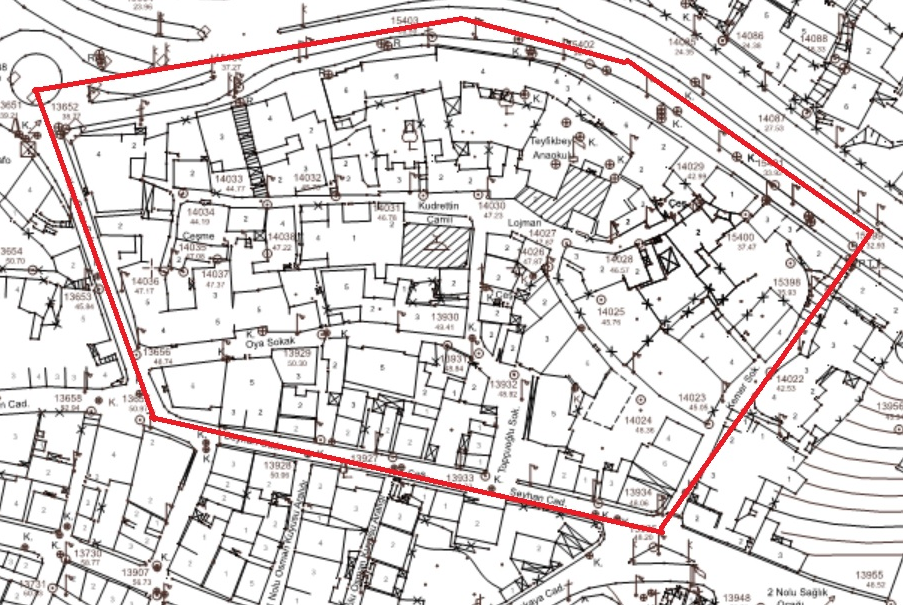 1.2. UYDU GÖRÜNTÜSÜNDEN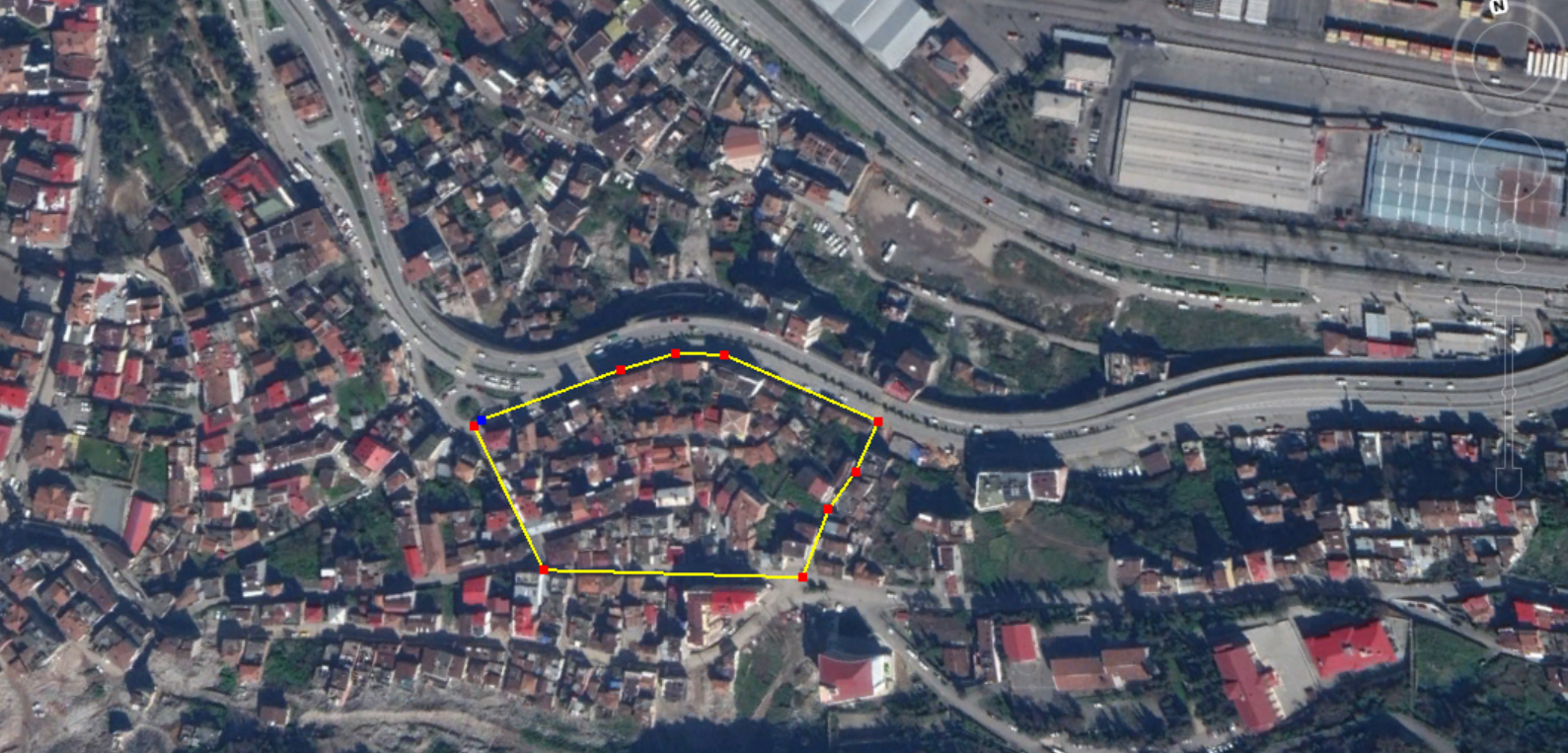 2- 1/5000 ÖLÇEKLİ NAZIM İMAR PLANIÇevreye ile ilişkin kullanım, ulaşım vb. incelemeler yapılacaktır.3- 1/1000 ÖLÇEKLİ UYGULAMA İMAR PLANI• Çalışma alanı sınırları ve yol düzeni açısından “İmar Planı” esas alınacaktır.• Çalışma alanı sınırları içindeki mevcut yoz yapılar yok sayılacaktır. Tescilli yapılar korunacak, Bunun dışında diğer korunması gereken yapılara açısından, neden korunması gerektiği gerekçesiyle birlikte açıklanmak suretiyle, tasarımcılar karar verecektir.4-1/1000 ÖLÇEKLİ HALİ HAZIR PLAN• Hâlihazır haritadan çevre yapılaşma durumu dikkate alınacak, mevcut yapılaşma durumunun güncellenmesi bu pafta üzerinden öğrenciler tarafından yapılacaktır.• Eğim çizgileri maket sınırı içinde verilmiştir. Bu çizgilerin enterpolesyon yapılarak maket sınırı dışına biraz daha taşırılması mümkündür. Ancak tüm alana yönelik eğim çizgisi talep eden öğrenciler bunu Trabzon Ortahisar Belediyesi’nden kendi imkanları ile sağlayacaklardır.5- 1/1000 ÖLÇEKLİ TESCİLLİ YAPILARKorunması gereken yapılar gösterilmiştir.Hane Halkı Büyüklüğü (Kişi)Hane Halkı Büyüklüğü (Kişi)Hane Halkı Büyüklüğü (Kişi)Hane Halkı Büyüklüğü (Kişi)1-2 Kişi 3-4 Kişi5-6 Kişi7+ KişiTrabzon (2000)% 18% 46% 30% 6Türkiye (2019)% 38% 40% 16% 6